Экскурсия в реутовскую городскую картинную галерею отдыхающих ГАУСО МО «Реутовский ЦСО «Клен»24.01.2014 г.Персональная выставка Краснощёковой Елены «Между прошлым и будущим». Живопись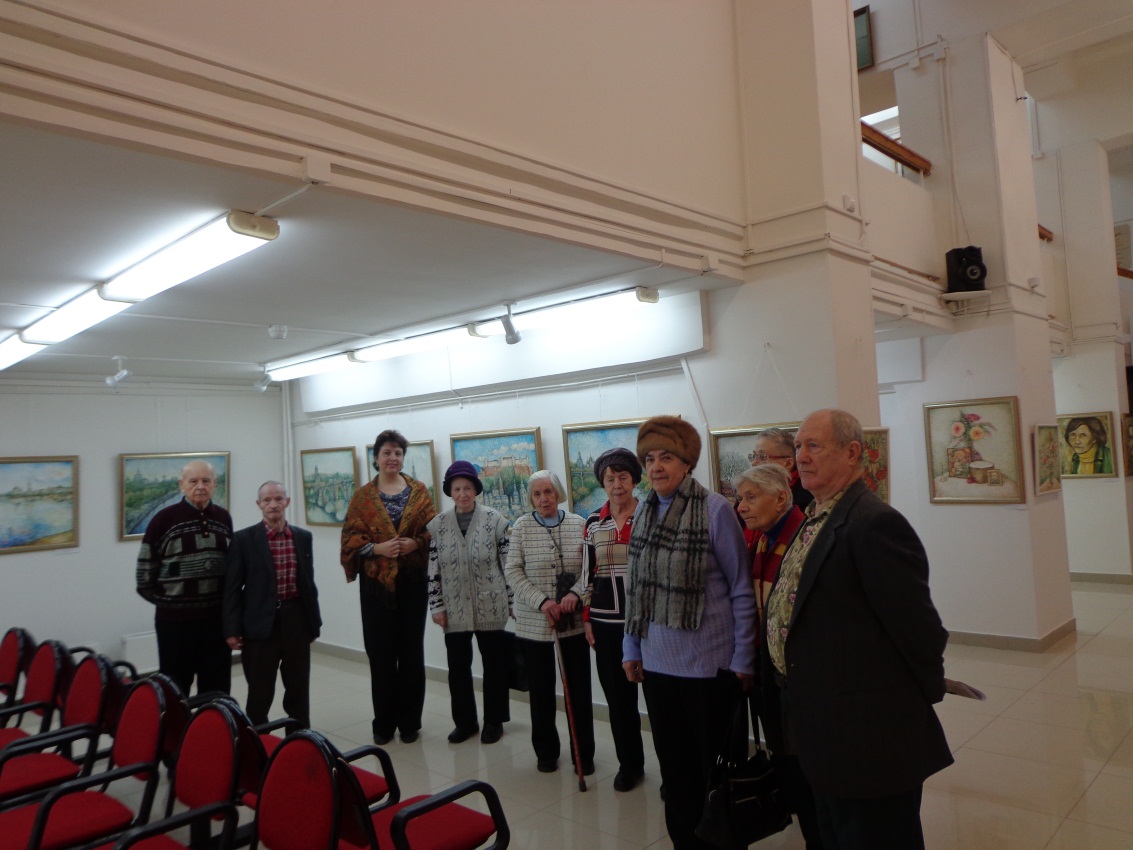 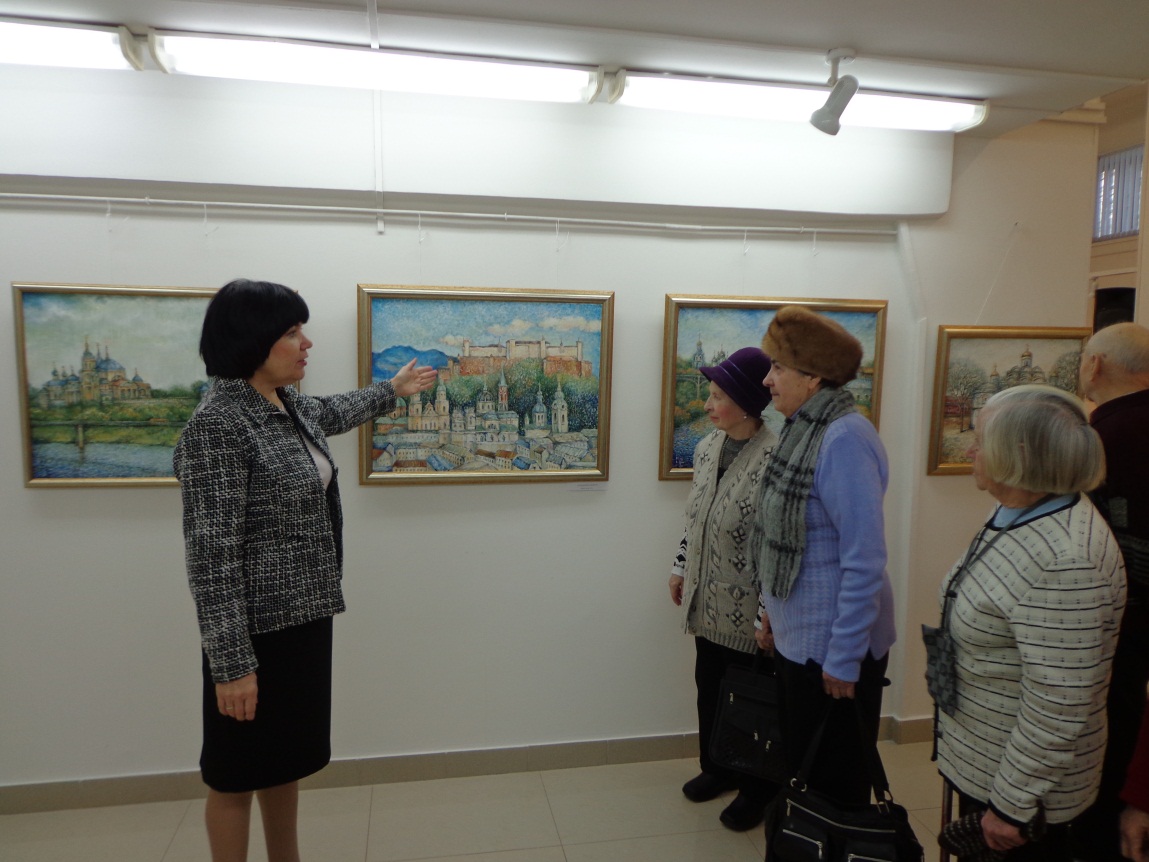 